19-22 мая в нашей школе прошло заключительное КТД «Звезды «Десятой». Для учащихся 1-8 класс проведено мероприятие, где ребята получили награды с символикой города и школы, а также сладкие призы за усердную работу в течение года. Было награждено около 400  учащихся за достижения в спорте, учебе, за активное участие в воспитательной программе.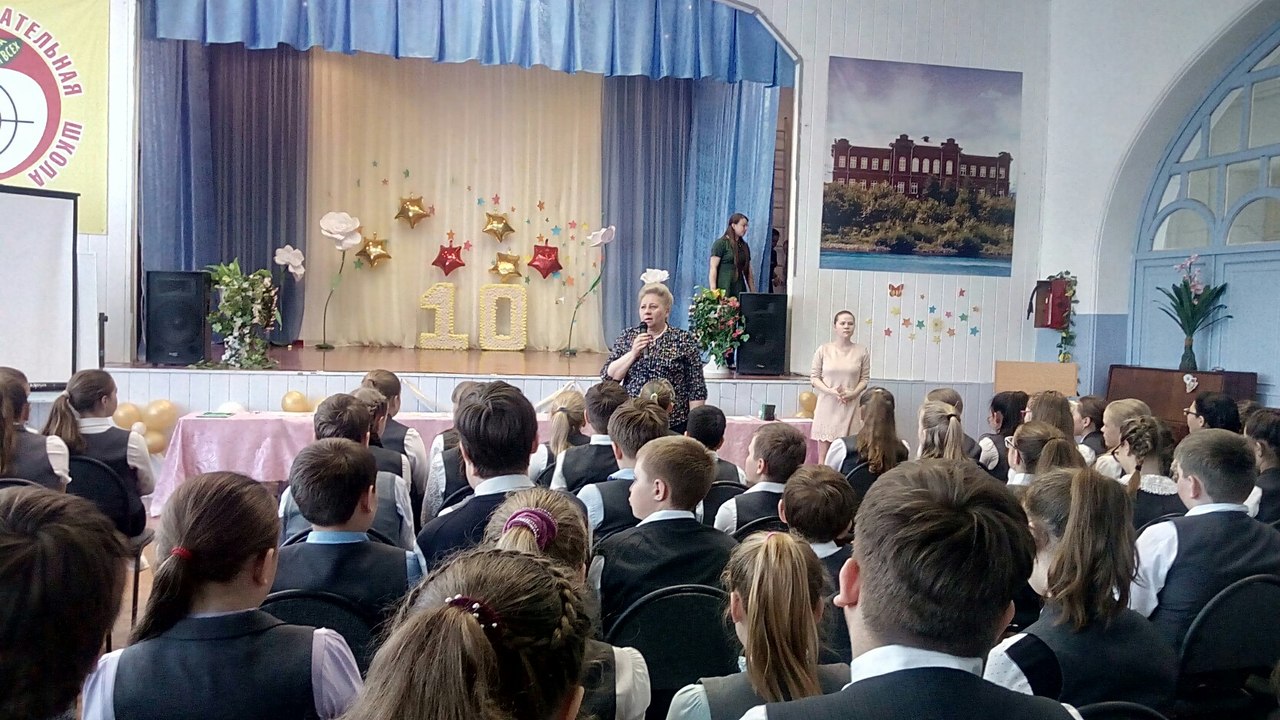 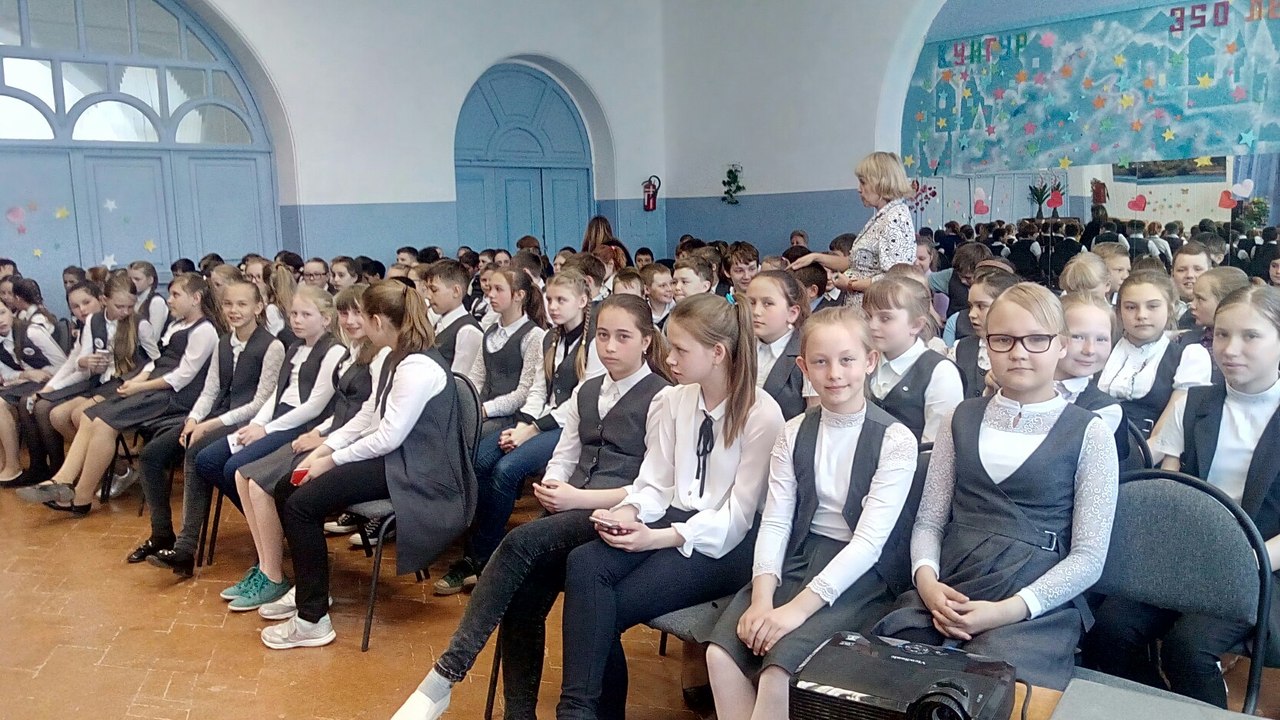 